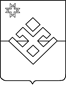   ПОСТАНОВЛЕНИЕАдминистрации  муниципального образования «Бурановское»От 17 февраля 2021 года                      с. Яган-Докья                           № 12О  размещении сведении в ГАР ФИАСВ целях актуализации сведений в Федеральной информационной адресной системе, в  соответствии с пунктом 21 статьи 14 Федеральным законом от 06.10.2003 № 131-ФЗ «Об общих принципах организации местного самоуправления в Российской Федерации», частью 3, статьи 5 Федеральным законом от 28.12.2013 № 443-ФЗ «О федеральной информационной адресной системе и о внесении изменений в Федеральный закон «Об общих принципах организации местного самоуправления в Российской Федерации», Постановлением Правительства Российской Федерации от 19.11.2014 № 1221 «Об утверждении Правил присвоения, изменения и аннулирования адресов»,  руководствуясь Уставом муниципального образования «Бурановское», Администрация муниципального образования «Бурановское»ПОСТАНОВЛЯЕТ:1.Присвоить адрес земельному участку с кадастровым номером 18:16:093001:580 :- Российская Федерация, Удмуртская Республика, Малопургинский муниципальный район, сельское поселение «Бурановское», село Яган-Докья, племзавод  территория, земельный участок, 580        2.Опубликовать настоящее постановление на официальном сайте муниципального образования «Бурановское»3.Контроль за исполнением настоящего постановления оставляю за собойГлава муниципального образования«Бурановское»                                                                                  Н.В.Девятова